kAutumn 1Autumn 2Spring 1Spring 2Summer 1Summer 2FOCUSSchool routineAll about meAutumn (outside) TransportChristmasWinter (outside)Animals from hot and cold countries  Planting, growth and change  Easter Spring (outside)Lifecycles Seaside I wonder questions I wonder… what makes me, me?I wonder… what journey I might go on?I wonder…where animals come from?I wonder…how things grow?I wonder… how things change?I wonder…what I will find?Cultural capital Our local areaPost office to post Christmas letters.St Mary’s Church Train ride Bus trip to Dukinfield LibraryAcresfield Gardens Acresfield Gardens (pond)Lytham Author of the half termRebecca CobbJune Crebbin Jessica SouhamiMichael RosenEric Carle Atinuke TextsHello friend 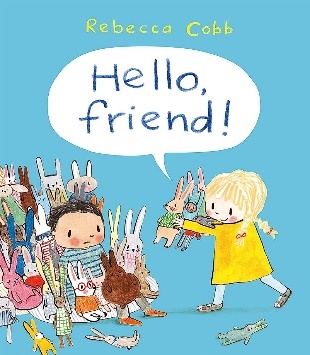 The train ride 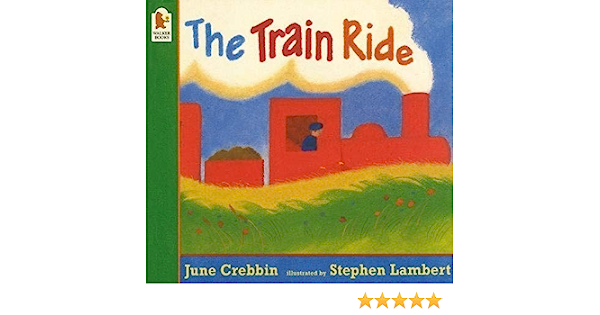 The leopards drumBlue Penguin 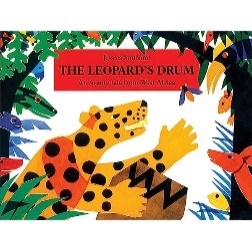 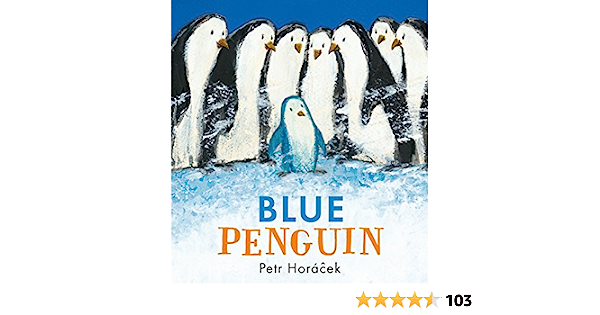 Errol’s garden 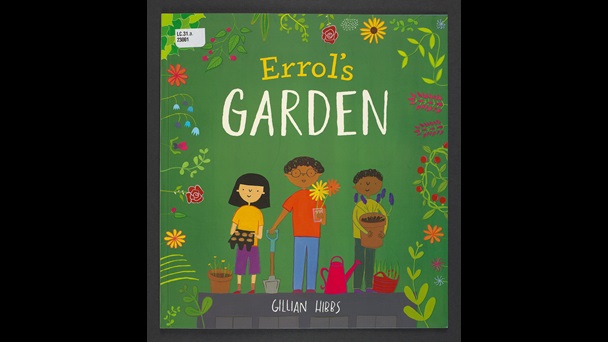 Growing frogs 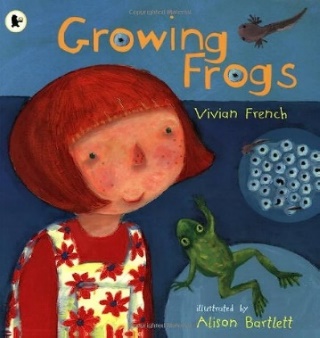 Splash!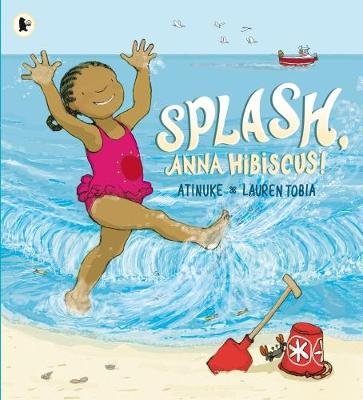 Communication and LanguageUnderstand how to listen carefully and know why listening is important Learn new vocabulary Develop social phrases Engage in story times Learn rhymes and songs Use new vocabulary throughout the dayEngage in non-fiction booksListen carefully to rhymes and songsAsk questions to find out moreListen to and talk about selective non-fictionRe-tell the story once they have developed a deep familiarity of the textDescribe events in some detailUse talk to help work out problems and organise thinking and activitiesListen to and talk about stories to build familiarity and understanding Articulate their ideas and thoughts in well-formed sentencesConnect one idea or action to another using a range of connectivesExpress their ideas and feelings using full sentencesOffer explanations for why things might happenPhysical DevelopmentRevise and refine the fundamental movement skills Develop their small motor skillsUse their core muscle strength Develop the skills they need to manage the school day successfully Revise and refine the fundamental movement skills Develop confidence, competence, precision, and accuracy when engaging in activities with a ballRevise and refine the fundamental movement skills Combine different movements with ease and fluencyDevelop the overall body strength, balance and agilityConfidently and safely use a range of small and large apparatusFurther develop and refine a range of ball skillsProgress to a more fluent style of moving with developing control and graceHold a pencil effectively using the tripod grip PSEDManage their own needs Build constructive and respectful relationships Know and talk about different factors that support their overall health and wellbeing Express their feelings and consider the feelings of othersIdentify and moderate their own feelings socially and emotionallySee themselves as a valuable individualShow resilience and perseverance in the face of challengeThink about the perspective of othersWork and play cooperatively and take turnsGive focused attention to what the teacher says and following instructions involving several actionsLiteracy (reading and Writing)(See also RWI and CLPE Power of Reading planning)Read individual letters by saying the sounds for them Blend sounds into words so that they can read short words Form lower case letters correctly Read some letter groups which represent one sound and say some soundsRead a few common exception words matched to the school’s phonics programmeSpell words by identifying the sounds and then writing the sounds with lettersRead simple phrases and sentences made up of words with known letter sounds correspondencesRe-read books to build up their confidence in word reading, fluency and understanding Write short sentences with words with known sound letter correspondences using a capital letter and a full stop Re-read what they have written to check that it makes senseRetell a story in your own words To know RWI set 1 and set 2 sounds Mathematics (See mastering number plan)RE (See separate SACRE planning) Which people are special and why?Which stories are special and why?Which places are special and why?Which times are special and why?Where do we belong?What is special about our world?Understanding the WorldTalk about members of the immediate family and their communityName a describe people who are familiar to them Recognise that people have different beliefsExploring the natural world around them Describe what the see, hear and feel outside Draw information from a simple mapUnderstand the effect of changing seasons on the natural world around themRecognise some similarities and differences between life in this country and other countriesUnderstand that some places are special to some members of their community Recognise some environments that are different from the one they live inUnderstand the effect of changing seasons on the natural world around themCompare and contrast characters from stories including figures from the pastPlant seeds and care for growing plants. Identify 4 things that a plant needs to help it growComment on images of familiar situations in the pastUnderstand the key features of a life cycle and identify 4 stages Talk about the lives of the people around them and their roles in society Explore the world making observations and drawing pictures of animals and plantsExpressive Arts and DesignCreate collaboratively sharing ideas resources and skills. Explore and engage in music making and danceExplore and engage in music making and danceSing in a group or on their ownDevelop story lines in their pretend playWatch and talk about dance and performance artListen attentively, move to and talk about music, expressing their feelings and responsesExplore, use and refine a variety of artistic effects to express their ideas and feelingsReturn to and build on their previous learning, refining ideas and developing their ability to represent themExplain the process and how they have done somethingInvent and create own stories 